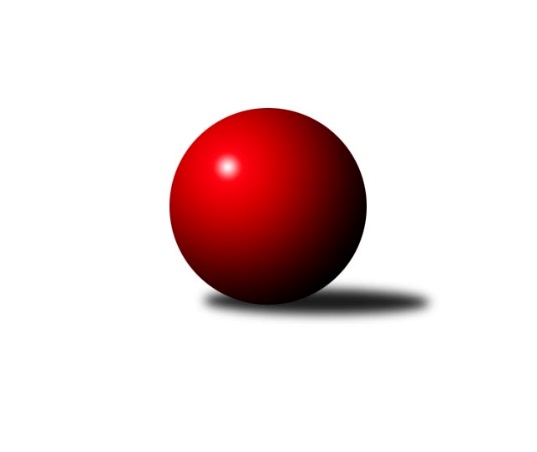 Č.13Ročník 2016/2017	20.5.2024 Bundesliga Opava 2016/2017Statistika 13. kolaTabulka družstev:		družstvo	záp	výh	rem	proh	skore	sety	průměr	body	plné	dorážka	chyby	1.	bufet Pája	13	11	2	0	102 : 28 	(0.0 : 0.0)	1691	24	1691	0	0	2.	100 fčel	13	10	1	2	102 : 28 	(0.0 : 0.0)	1668	21	1668	0	0	3.	Mustangové	12	9	0	3	86 : 34 	(0.0 : 0.0)	1680	18	1680	0	0	4.	Isotra	12	9	0	3	80 : 40 	(0.0 : 0.0)	1696	18	1696	0	0	5.	Hobes	13	8	1	4	83 : 47 	(0.0 : 0.0)	1595	17	1595	0	0	6.	Orel Stěbořice	13	8	0	5	74 : 56 	(0.0 : 0.0)	1523	16	1523	0	0	7.	Pauta	13	2	0	11	30 : 100 	(0.0 : 0.0)	1390	4	1390	0	0	8.	Sako	13	2	0	11	26 : 104 	(0.0 : 0.0)	1403	4	1403	0	0	9.	Agipp	13	2	0	11	20 : 110 	(0.0 : 0.0)	1466	4	1466	0	0	10.	Zrapos	13	1	0	12	37 : 93 	(0.0 : 0.0)	1368	2	1368	0	0Tabulka doma:		družstvo	záp	výh	rem	proh	skore	sety	průměr	body	maximum	minimum	1.	100 fčel	7	6	0	1	58 : 12 	(0.0 : 0.0)	1629	12	1691	1566	2.	bufet Pája	6	5	1	0	49 : 11 	(0.0 : 0.0)	1710	11	1788	1569	3.	Hobes	7	5	1	1	49 : 21 	(0.0 : 0.0)	1599	11	1657	1537	4.	Mustangové	6	5	0	1	48 : 12 	(0.0 : 0.0)	1671	10	1722	1641	5.	Orel Stěbořice	7	5	0	2	50 : 20 	(0.0 : 0.0)	1549	10	1623	1499	6.	Isotra	6	4	0	2	40 : 20 	(0.0 : 0.0)	1694	8	1787	1641	7.	Pauta	6	1	0	5	16 : 44 	(0.0 : 0.0)	1424	2	1457	1395	8.	Sako	6	1	0	5	12 : 48 	(0.0 : 0.0)	1419	2	1443	1366	9.	Agipp	7	1	0	6	8 : 62 	(0.0 : 0.0)	1457	2	1501	1377	10.	Zrapos	6	0	0	6	23 : 37 	(0.0 : 0.0)	1407	0	1497	1304Tabulka venku:		družstvo	záp	výh	rem	proh	skore	sety	průměr	body	maximum	minimum	1.	bufet Pája	7	6	1	0	53 : 17 	(0.0 : 0.0)	1675	13	1778	1581	2.	Isotra	6	5	0	1	40 : 20 	(0.0 : 0.0)	1698	10	1770	1664	3.	100 fčel	6	4	1	1	44 : 16 	(0.0 : 0.0)	1706	9	1816	1602	4.	Mustangové	6	4	0	2	38 : 22 	(0.0 : 0.0)	1690	8	1755	1615	5.	Hobes	6	3	0	3	34 : 26 	(0.0 : 0.0)	1589	6	1646	1545	6.	Orel Stěbořice	6	3	0	3	24 : 36 	(0.0 : 0.0)	1496	6	1567	1413	7.	Agipp	6	1	0	5	12 : 48 	(0.0 : 0.0)	1474	2	1502	1456	8.	Sako	7	1	0	6	14 : 56 	(0.0 : 0.0)	1390	2	1479	1321	9.	Pauta	7	1	0	6	14 : 56 	(0.0 : 0.0)	1362	2	1513	1244	10.	Zrapos	7	1	0	6	14 : 56 	(0.0 : 0.0)	1335	2	1386	1273Tabulka podzimní části:		družstvo	záp	výh	rem	proh	skore	sety	průměr	body	doma	venku	1.	100 fčel	6	5	1	0	50 : 10 	(0.0 : 0.0)	1703	11 	2 	0 	0 	3 	1 	0	2.	bufet Pája	6	5	1	0	47 : 13 	(0.0 : 0.0)	1717	11 	3 	1 	0 	2 	0 	0	3.	Mustangové	6	5	0	1	46 : 14 	(0.0 : 0.0)	1661	10 	3 	0 	1 	2 	0 	0	4.	Isotra	6	4	0	2	38 : 22 	(0.0 : 0.0)	1697	8 	3 	0 	1 	1 	0 	1	5.	Hobes	6	3	0	3	30 : 30 	(0.0 : 0.0)	1612	6 	2 	0 	1 	1 	0 	2	6.	Orel Stěbořice	6	3	0	3	28 : 32 	(0.0 : 0.0)	1517	6 	1 	0 	2 	2 	0 	1	7.	Agipp	6	2	0	4	20 : 40 	(0.0 : 0.0)	1483	4 	1 	0 	1 	1 	0 	3	8.	Pauta	6	1	0	5	16 : 44 	(0.0 : 0.0)	1410	2 	1 	0 	2 	0 	0 	3	9.	Sako	6	1	0	5	12 : 48 	(0.0 : 0.0)	1371	2 	0 	0 	2 	1 	0 	3	10.	Zrapos	6	0	0	6	13 : 47 	(0.0 : 0.0)	1374	0 	0 	0 	3 	0 	0 	3Tabulka jarní části:		družstvo	záp	výh	rem	proh	skore	sety	průměr	body	doma	venku	1.	bufet Pája	7	6	1	0	55 : 15 	(0.0 : 0.0)	1669	13 	2 	0 	0 	4 	1 	0 	2.	Hobes	7	5	1	1	53 : 17 	(0.0 : 0.0)	1580	11 	3 	1 	0 	2 	0 	1 	3.	100 fčel	7	5	0	2	52 : 18 	(0.0 : 0.0)	1643	10 	4 	0 	1 	1 	0 	1 	4.	Isotra	6	5	0	1	42 : 18 	(0.0 : 0.0)	1695	10 	1 	0 	1 	4 	0 	0 	5.	Orel Stěbořice	7	5	0	2	46 : 24 	(0.0 : 0.0)	1528	10 	4 	0 	0 	1 	0 	2 	6.	Mustangové	6	4	0	2	40 : 20 	(0.0 : 0.0)	1702	8 	2 	0 	0 	2 	0 	2 	7.	Zrapos	7	1	0	6	24 : 46 	(0.0 : 0.0)	1363	2 	0 	0 	3 	1 	0 	3 	8.	Sako	7	1	0	6	14 : 56 	(0.0 : 0.0)	1431	2 	1 	0 	3 	0 	0 	3 	9.	Pauta	7	1	0	6	14 : 56 	(0.0 : 0.0)	1373	2 	0 	0 	3 	1 	0 	3 	10.	Agipp	7	0	0	7	0 : 70 	(0.0 : 0.0)	1377	0 	0 	0 	5 	0 	0 	2 Zisk bodů pro družstvo:		jméno hráče	družstvo	body	zápasy	v %	dílčí body	sety	v %	1.	Miroslav Procházka 	Hobes  	18	/	12	(75%)		/		(%)	2.	Milan Jahn 	100 fčel  	16	/	8	(100%)		/		(%)	3.	Jiří Staněk 	Isotra  	16	/	9	(89%)		/		(%)	4.	Michal Markus 	bufet Pája  	14	/	7	(100%)		/		(%)	5.	Maciej Basista 	100 fčel  	14	/	8	(88%)		/		(%)	6.	Karel Škrobánek 	bufet Pája  	14	/	10	(70%)		/		(%)	7.	Michal Blažek 	100 fčel  	13	/	8	(81%)		/		(%)	8.	Josef Matušek 	bufet Pája  	13	/	8	(81%)		/		(%)	9.	Aleš Staněk 	Isotra  	12	/	7	(86%)		/		(%)	10.	Tomáš Valíček 	bufet Pája  	12	/	8	(75%)		/		(%)	11.	Patrik Martinek 	Orel Stěbořice  	12	/	8	(75%)		/		(%)	12.	Pavel Martinec 	Mustangové  	12	/	9	(67%)		/		(%)	13.	Břetislav Mrkvica 	Mustangové  	12	/	9	(67%)		/		(%)	14.	Jaromír Martiník 	Hobes  	12	/	10	(60%)		/		(%)	15.	Svatopluk Kříž 	Mustangové  	10	/	5	(100%)		/		(%)	16.	Jan Láznička 	Agipp 	10	/	6	(83%)		/		(%)	17.	Dominik Chovanec 	Pauta  	10	/	6	(83%)		/		(%)	18.	Rudolf Tvrdoň 	Mustangové  	10	/	7	(71%)		/		(%)	19.	Jan Štencel 	Orel Stěbořice  	10	/	8	(63%)		/		(%)	20.	Jindřich Hanel 	Orel Stěbořice  	10	/	9	(56%)		/		(%)	21.	Josef Matušek 	bufet Pája  	8	/	4	(100%)		/		(%)	22.	Petr Bracek ml. 	100 fčel  	8	/	5	(80%)		/		(%)	23.	Petr Wirkotch 	Zrapos  	8	/	9	(44%)		/		(%)	24.	Zuzana Siberová 	Zrapos  	8	/	11	(36%)		/		(%)	25.	David Schiedek 	Hobes  	7	/	6	(58%)		/		(%)	26.	Petr Mrkvička 	Zrapos  	7	/	9	(39%)		/		(%)	27.	Zdeněk Chlopčík 	Mustangové  	6	/	3	(100%)		/		(%)	28.	Tomáš Heinz 	Sako  	6	/	3	(100%)		/		(%)	29.	Martin Koraba 	Hobes  	6	/	3	(100%)		/		(%)	30.	Petr Číž 	Mustangové  	6	/	5	(60%)		/		(%)	31.	Jana Kašparová 	Hobes  	6	/	5	(60%)		/		(%)	32.	Petr Bracek st. 	100 fčel  	6	/	6	(50%)		/		(%)	33.	Antonín Žídek 	Hobes  	6	/	6	(50%)		/		(%)	34.	Vladimír Kozák 	bufet Pája  	6	/	6	(50%)		/		(%)	35.	Paní Poloková 	100 fčel  	5	/	5	(50%)		/		(%)	36.	Jakub Hendrych 	Isotra  	4	/	2	(100%)		/		(%)	37.	Jana Tvrdoňová 	Mustangové  	4	/	2	(100%)		/		(%)	38.	Radek Hendrych 	Isotra  	4	/	2	(100%)		/		(%)	39.	Václav Boháčik 	Mustangové  	4	/	2	(100%)		/		(%)	40.	Martin Orálek 	100 fčel  	4	/	2	(100%)		/		(%)	41.	Dana Lamichová 	Mustangové  	4	/	2	(100%)		/		(%)	42.	Marta Špačková 	Sako  	4	/	3	(67%)		/		(%)	43.	Roman Škrobánek 	bufet Pája  	4	/	3	(67%)		/		(%)	44.	Barbora Víchová 	Isotra  	4	/	4	(50%)		/		(%)	45.	Erich Stavař 	Isotra  	4	/	4	(50%)		/		(%)	46.	Marta Andrejčáková 	Pauta  	4	/	5	(40%)		/		(%)	47.	Miroslav Toman 	Pauta  	4	/	5	(40%)		/		(%)	48.	Petr Berger 	Orel Stěbořice  	4	/	7	(29%)		/		(%)	49.	Jan Salich 	Sako  	4	/	10	(20%)		/		(%)	50.	Petr Salich 	Sako  	4	/	11	(18%)		/		(%)	51.	Vladimír Valenta 	Isotra  	2	/	1	(100%)		/		(%)	52.	Jaroslav Lakomý 	Hobes  	2	/	1	(100%)		/		(%)	53.	Vladimír Peter 	bufet Pája  	2	/	1	(100%)		/		(%)	54.	David Hendrych 	Isotra  	2	/	1	(100%)		/		(%)	55.	Tomáš Volman 	bufet Pája  	2	/	1	(100%)		/		(%)	56.	Jaroslav Schwan 	Agipp 	2	/	1	(100%)		/		(%)	57.	Vladimír Kostka 	Isotra  	2	/	1	(100%)		/		(%)	58.	Patrik Predmeský 	Zrapos  	2	/	1	(100%)		/		(%)	59.	Ondra Borak 	Zrapos  	2	/	2	(50%)		/		(%)	60.	Markéta Kmentová 	Isotra  	2	/	2	(50%)		/		(%)	61.	Jan Štencel ml. 	Orel Stěbořice  	2	/	2	(50%)		/		(%)	62.	Jana Martiníková 	Hobes  	2	/	2	(50%)		/		(%)	63.	Petr Moravec 	Orel Stěbořice  	2	/	3	(33%)		/		(%)	64.	Ivo Montag 	Agipp 	2	/	3	(33%)		/		(%)	65.	Zdeněk Bajer 	Pauta  	2	/	4	(25%)		/		(%)	66.	Radek Vícha 	Agipp 	2	/	4	(25%)		/		(%)	67.	Barbora Mocková 	Pauta  	2	/	4	(25%)		/		(%)	68.	Pavel Budík 	Pauta  	2	/	5	(20%)		/		(%)	69.	Jaroslav Graca 	Orel Stěbořice  	2	/	5	(20%)		/		(%)	70.	Lída Rychlá 	Sako  	2	/	6	(17%)		/		(%)	71.	Petr Platzek 	Pauta  	2	/	6	(17%)		/		(%)	72.	Pavel Vašek 	Isotra  	2	/	7	(14%)		/		(%)	73.	Vilibald Marker 	Sako  	2	/	12	(8%)		/		(%)	74.	Vladislav Kobelár 	bufet Pája  	1	/	3	(17%)		/		(%)	75.	Josef Satke 	Zrapos  	0	/	1	(0%)		/		(%)	76.	Jindřiška Swaczynová 	Hobes  	0	/	1	(0%)		/		(%)	77.	Petra Chřibková 	Pauta  	0	/	1	(0%)		/		(%)	78.	Milan Franer 	bufet Pája  	0	/	1	(0%)		/		(%)	79.	Jindřiška Kadlecová 	Isotra  	0	/	1	(0%)		/		(%)	80.	Kateřina Stańková 	Isotra  	0	/	1	(0%)		/		(%)	81.	Martin Mocek 	Agipp 	0	/	1	(0%)		/		(%)	82.	Vratislav Černý 	Orel Stěbořice  	0	/	2	(0%)		/		(%)	83.	Kadlecová Jindříška 	Isotra  	0	/	2	(0%)		/		(%)	84.	Josef Kašpar 	Hobes  	0	/	2	(0%)		/		(%)	85.	Tomáš Bartošík 	100 fčel  	0	/	2	(0%)		/		(%)	86.	Miroslav Frkal 	Agipp 	0	/	2	(0%)		/		(%)	87.	Lenka Nevřelová 	Pauta  	0	/	2	(0%)		/		(%)	88.	Marek Montag 	Agipp 	0	/	2	(0%)		/		(%)	89.	Šárka Bainová 	Sako  	0	/	3	(0%)		/		(%)	90.	Diana Honischová 	Zrapos  	0	/	3	(0%)		/		(%)	91.	Magda Predmeská 	Zrapos  	0	/	3	(0%)		/		(%)	92.	Petr Wágner 	Zrapos  	0	/	4	(0%)		/		(%)	93.	David Hrin 	Sako  	0	/	4	(0%)		/		(%)	94.	Žofia Škropeková 	Zrapos  	0	/	5	(0%)		/		(%)	95.	Jaroslav Čerevka 	Agipp 	0	/	5	(0%)		/		(%)	96.	Jiří Breksa 	Pauta  	0	/	6	(0%)		/		(%)	97.	Marie Holešová 	Pauta  	0	/	8	(0%)		/		(%)Průměry na kuželnách:		kuželna	průměr	plné	dorážka	chyby	výkon na hráče	1.	HB, 1-4	1482	1482	0	0.0	(370.6)Nejlepší výkony na kuželnách:HB, 1-4100 fčel 	1816	1. kolo	Aleš Staněk 	Isotra 	515	3. kolobufet Pája 	1788	6. kolo	Michal Markus 	bufet Pája 	506	6. koloIsotra 	1787	6. kolo	Michal Markus 	bufet Pája 	504	7. kolobufet Pája 	1778	11. kolo	Michal Markus 	bufet Pája 	501	10. koloIsotra 	1770	9. kolo	Aleš Staněk 	Isotra 	493	1. kolobufet Pája 	1767	7. kolo	Jiří Staněk 	Isotra 	492	6. kolo100 fčel 	1759	6. kolo	Karel Škrobánek 	bufet Pája 	487	10. kolobufet Pája 	1756	12. kolo	Aleš Staněk 	Isotra 	482	13. koloMustangové 	1755	12. kolo	Aleš Staněk 	Isotra 	480	5. kolobufet Pája 	1751	4. kolo	Michal Markus 	bufet Pája 	479	11. koloČetnost výsledků:	8 : 2	11x	6 : 4	5x	5 : 5	2x	4 : 6	8x	3 : 7	1x	2 : 8	11x	10 : 0	17x	0 : 10	10x